МУНИЦИПАЛЬНОЕ БЮДЖЕТНОЕ УЧРЕЖДЕНИЕ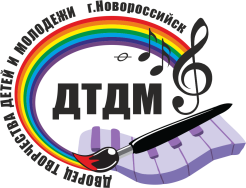 ДОПОЛНИТЕЛЬНОГО ОБРАЗОВАНИЯ«ДВОРЕЦ ТВОРЧЕСТВА ДЕТЕЙ И МОЛОДЕЖИ ИМ. Н.И. СИПЯГИНА»                                      МУНИЦИПАЛЬНОГО ОБРАЗОВАНИЯ ГОРОД НОВОРОССИЙСК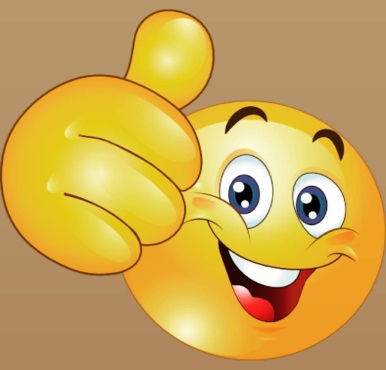 Отчет о работе летней площадки кратковременного пребывания «АРТсмайл» Летняя площадка кратковременного пребывания «АРТсмайл» организована в МБУ ДО «Дворец творчества детей и молодежи им. Н.И. Сипягина» муниципального образования город Новороссийск в период  с 04.06.2021г. по 25.06.2021г. -1 смена.Цель деятельности летней площадки кратковременного пребывания «АРТсмайл»: -организация летней занятости и отдыха детей, их активного досуга в период летних каникул.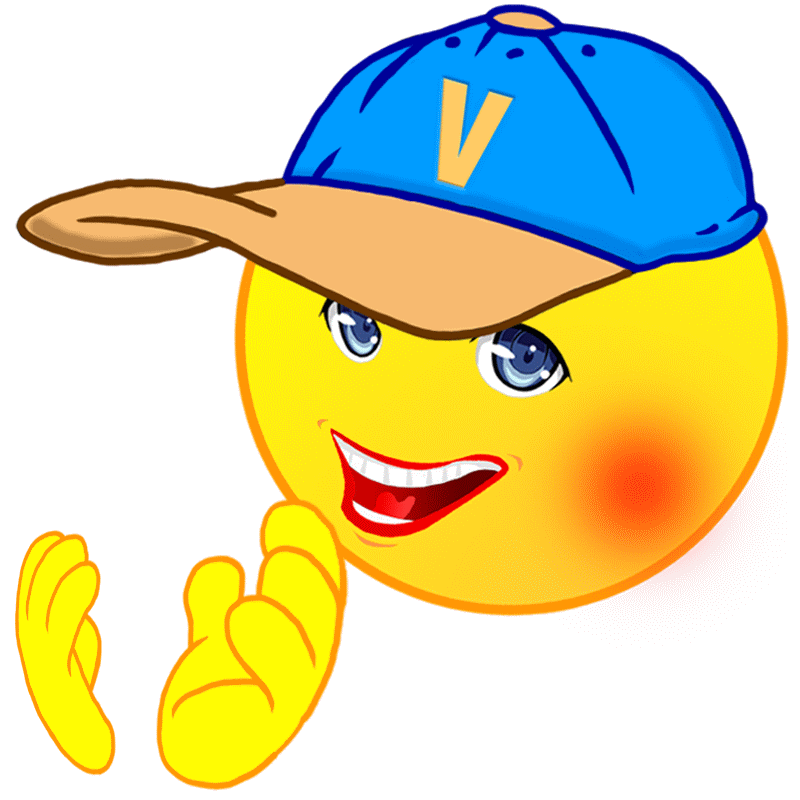 Задачи: -создание необходимых условий для отдыха и рационального использования каникулярного времени у детей, -формирование у детей общей культуры и навыков здорового образа жизни,-создание максимальных условий для быстрой социальной адаптации детей с учетом возрастных особенностей.Количество детей на потоке - 65 человек. На площадке работало 3 отряда. Отряды были сформированы  по возрастам: «Смайлик»- от 6 до 8 л., «Динамит» - от 10-12 лет, «Пламя- от 9 до 11 лет»II отряд «Динамит»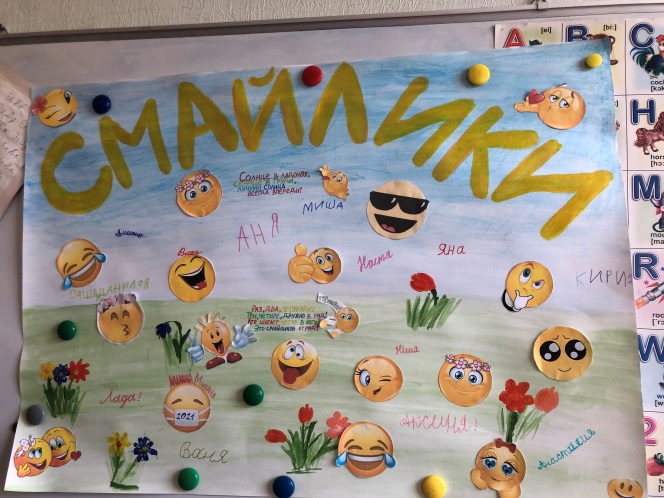 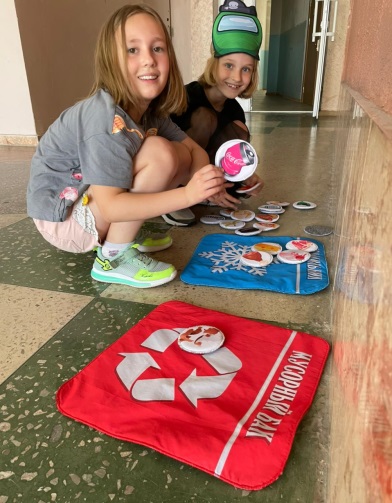 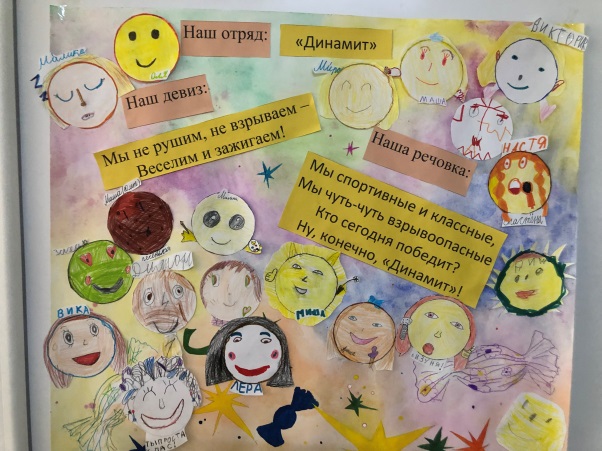 I отряд «Смайлик                   III отряд «Пламя»На площадках в каждом отряде работали  по 2 педагога и 2 вожатых. Вожатые - студенты Новороссийского социально-педагогического колледжа, которые в течение учебного года занимались по программе «Школа вожатых», получили сертификаты и проходят педагогическую практику в МБУ ДО ДТДМ.Общее руководство площадкой осуществляет ответственный педагог дополнительного образования, назначенный приказом директора МБУ ДО ДТДМ - Тюленева Ольга Александровна.   Для функционирования площадки разработаны летние краткосрочные программы  «КвестоГрад» и «ИграТека», общий план работы на смену, определены ответственные за организацию и проведение концертно-игровых, спортивных  мероприятий  для всех отрядов, так и для каждого в отдельности (приложение 1). Летние площадки работали по утвержденному  графику работы: 08. 30 – 09.00. –   прием детей. Медицинский осмотр. Инструктаж  по ТБ.09.00 – 09.15. –    утренняя гимнастика09.15 – 10.30.  –   прогулка на свежем воздухе,  отрядые дела10.30 – 11.30    –  общие  плановые мероприятия   11.30 - 12.20 –     отрядные мероприятия12.20 -12.30 -       подведение итогов дня, уход детей домой                                                                                                                                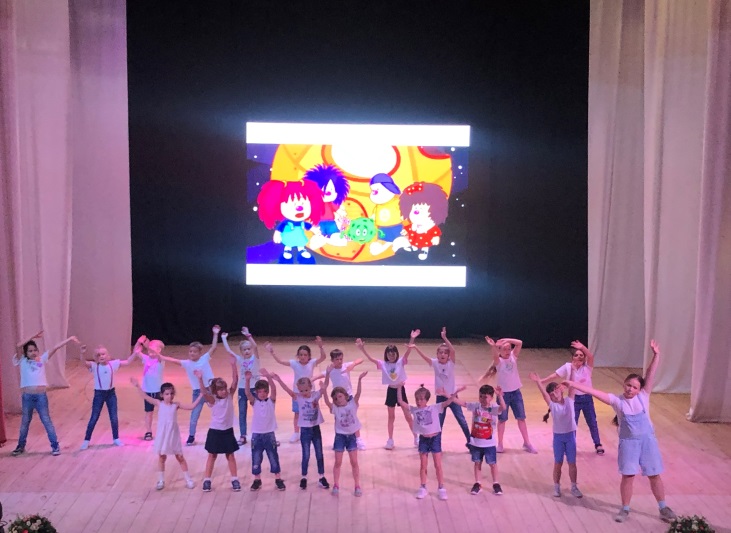 Направления, по которым велась работа на площадках,  включают в себя разноплановую деятельность:-различные направления оздоровления, обучения, отдыха и воспитания детей;-соединены методы культурно-досуговой работы с   познавательными и спортивными мероприятиями.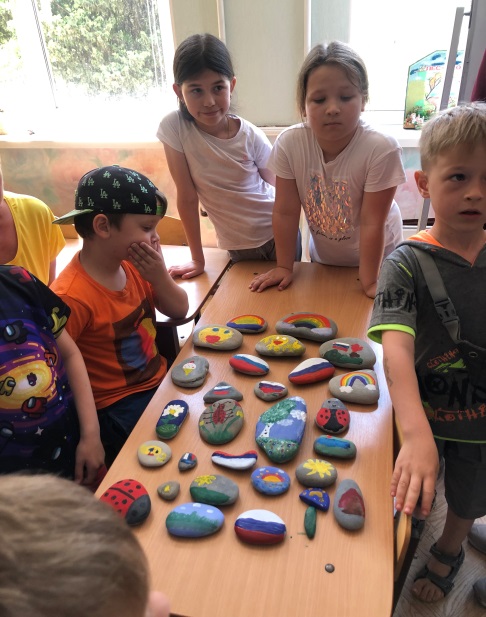 Для функционирования  летних площадок имеется достаточная  материально техническая база: оборудованные кабинеты для нахождения детей в отрядеконцертный и спортивный залспортивный инвентарь: мячи футбольные, баскетбольные, волейбольные, резиновые, теннисные, скакалки, обручи, бадминтон и т.д.; аудио – видео аппаратураканцелярские товары .		Для информационного и наглядного обозрения деятельности площадок имеется информационный стенд для родителей, стенд по безопасной жизнедеятельности с памятками и правилами, в отрядах подготовлены стенды с лучшими творческими работами детей.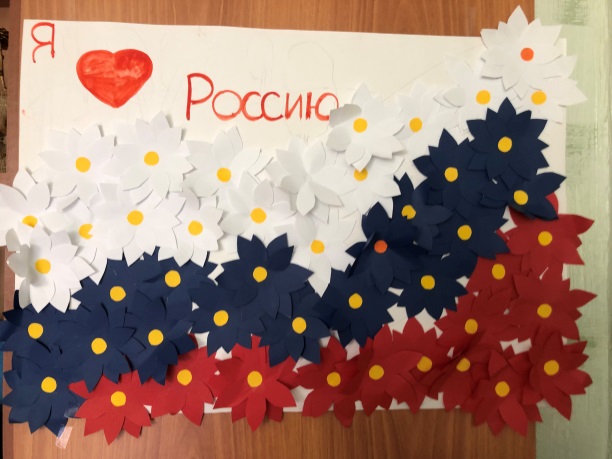 		Вся деятельность в отрядах строилась на основе разработанных летних программ  «КвестоГрад» и «ИграТека», которые  ориентированы на успешное развитие интеллектуальных, спортивных, познавательных способностей учащихся  младшего школьного возраста, формирование самостоятельности, коммуникативной активности, социальной уверенности и ценностной ориентации, определяющих поведение, деятельность и отношение ребенка к миру.Данные  программы по своей направленности являются комплексными, т. к. включает в себя разноплановую деятельность, объединяют различные направления деятельности: игры познавательные, интеллектуальные, спортивные, творческие.Ребята с увлечением разгадывали головоломки, · задачи – шутки, сказки – загадки, кроссворды – головоломки, ребусы – загадки, игры – смекалки, которые  учат их  сравнивать, обобщать по различным темам, оценивать свою работу и деятельность других, концентрировать свое внимание, легко переключаться с одного вида деятельности на другой, уметь самостоятельно использовать полученные знания и умения в решении различных задач.В программе отражены одни из наиболее актуальных направлений человеческой деятельности, связанных напрямую с экологией:- Биосферная экология (учение о биосфере; изучение изменений, которые происходят на Земле в результате воздействия хозяйственной деятельности человека на природные явления);- Лесная экология (изучение способов сохранения, восстановления ресурсов лесов; глобальное значение сохранения лесов; негативные факторы и способы их ликвидации или снижения);- Экология морей (изучение влияния хозяйственной деятельности человека на морские экосистемы, глобальное значение Мирового океана; негативные факторы и способы их ликвидации или снижения);-Промышленная экология (изучение влияния выбросов промышленных предприятий на окружающую природную среду, способы снижения негативного воздействия);- Городская экология (изучение возможностей улучшения среды обитания человека в городе);- Созология (изучение науки об охране природы).Большое внимание на площадке было отведено двигательной активности ребят. Ежедневно в отрядах проводилась:-утренняя гимнастика, -активные подвижные игры:  «Золотые  ворота»,  «Картошка», «Статуя», «Охотники и утки», «Горный козел», «Слон»,   «Шарик   в   ладони», «Кто быстрее?», «Колечко», «Съедобное - несъедобное»,  «Поймай    мешок», «Молотилка», «Луна  или  солнце», «Грушка»,  «Догонялки», «Царь  горы». «Поезд», «Обезьяньи салки», «Петушки»,  Игра в одни ворота», «На лучшего вратаря», «Телохранители», «Липкие пеньки», «Медный пень», 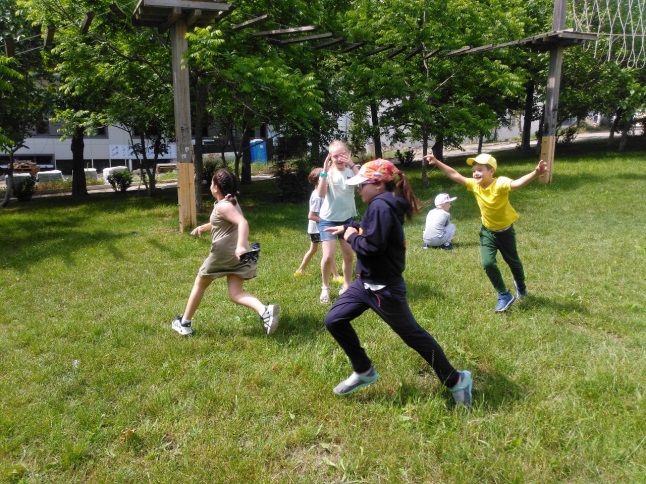 -эстафеты с предметами и без предметов; -эстафеты с включением гимнастических элементов.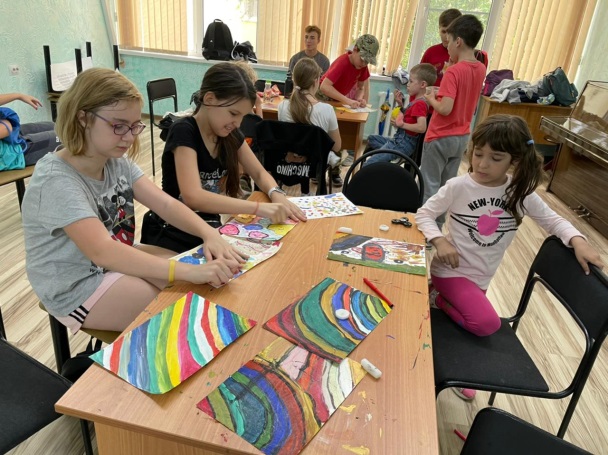 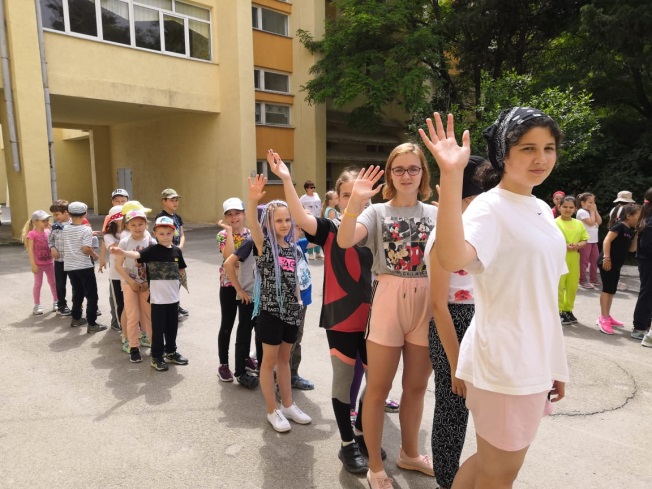 Плановые массовые мероприятия проводились как в помещении, так и на воздухе: В 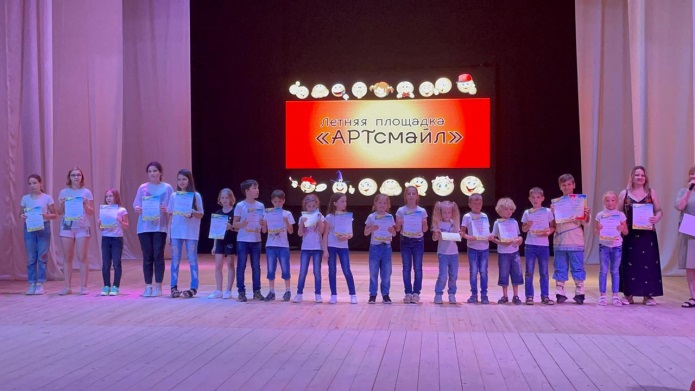 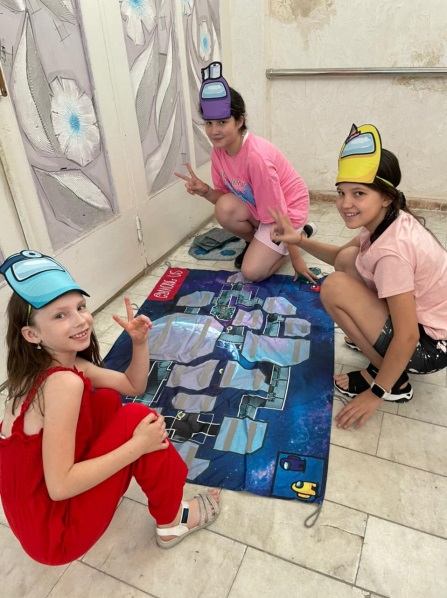 тВ течение всего периода работы площадки каждый отряд стремился отличиться, быть лучшими, креативными. Ежедневные отчеты в социальных сетях отражали яркую, насыщенную жизнь ребят, их деятельность внутри отрядов, общие мероприятия.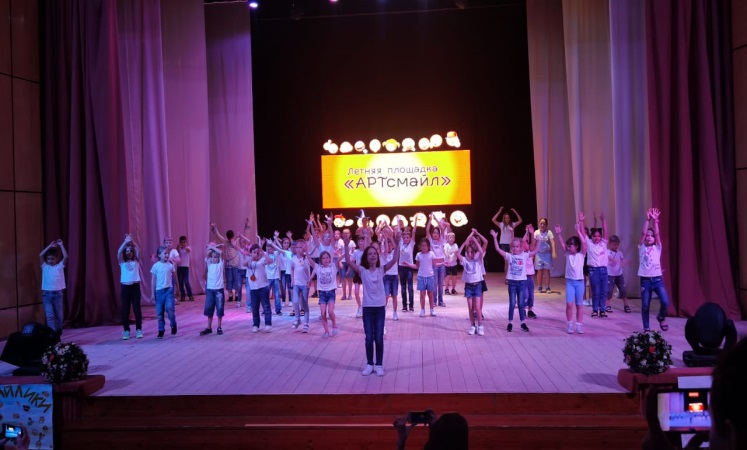 По окончании работы 1 смены летней площадки подведены итоги. За активное   участие в творческой жизни летней площадки  наградили грамотой. Памятными призами были награжден «Лучший отряд» за многочисленные победы в спортивных соревнованиях и интеллектуальных конкурсах. Поставленные цели и задачи реализованы в полном объеме. Ребята  активно отдыхали, укрепляли  здоровье, развивали  коммуникативные навыки, толерантность.Теплые, благодарственные слова и отзывы в адрес деятельности летней площадки  показали  удовлетворенность детей и родителей организационной работой летней  площадки кратковременного пребывания «АРТсмайл».Название мероприятияКол-во участниковОткрытие 1 смены (концертно-игровая программа)100Веселые старты.60«Морской лабиринт» - игровая программа  + конкурс рисунка на асфальте.61«Рисунок на гальке»/«Слендермен» – игровой лабиринт.58«Что Где Когда» – квест.54«Н.И.Сипягин – памяти героев ВОВ»57«Аква – Микс» День Нептуна56Закрытие 1 смены, подведение итогов, награждение100